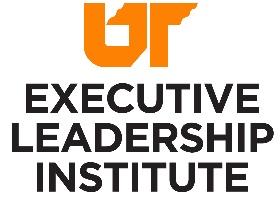 I.  RECENT POSITION HISTORY (Include as a pdf attachment an updated resume and/or curriculum vita (CV) with the application.)II.  GOALS AND ASPIRATIONS: Address each item listed below:  1.  What goals do you hope to achieve from the Academy experience?  2.  Where do you see your higher education leadership career in five years?III.  SUPPORT OF APPLICATION BY OTHERSSolicit two letters from professional references with at least one reference from present or former supervisor. If your supervisor is the President or Chancellor who will already provide a Nomination Support Form (See #2 below), your second letter is not necessary.  Letters should be submitted electronically to the Executive Development Institute (robert.smith@tennessee.edu).Provide the Nomination Support Form to the CEO of your institution to be submitted directly to the Executive Leadership Institute (robert.smith@tennessee.edu ).  Applications cannot be approved without this form. IV.  AGREEMENTS (Check box to agree.  Applications without these agreements will not be considered)    I have reviewed the program requirements and confirmed the dates and locations for the in-person sessions and commit to fulfilling these requirements.  I understand a conflict that precludes full attendance and participation, disqualifies me.    I have reviewed the “Research, Privacy, and Confidentiality” explanations and agree to share assessment data requested during the program with the shared understanding that my individual data are confidential.	__________________________     		APPLICANT SIGNATURE  (Typed signature acceptable for electronic submission)          DATE[Note:  When completing this form, SAVE AS using the following format  yourlastname your first name 2021ELI.docx (or with .doc but do not save as .docm, which will appear as the default choice unless you change it]The Nomination Support Form is to be completed by the CEO of the nominee’s institution or division and sent electronically to robert.smith@tennessee.edu Applicants should deliver this form to their CEO and confirm it has been transmitted to the Executive Leadership Institute.APPLICANT INFORMATION:II.	NOMINATOR INFORMATION:III.	REASONS FOR NOMINATING:Provide  (1) Your reasons for supporting this nominee for executive-level development including (2) Your anticipations for his or her future at your institution.  As we assist those selected, your leadership expectations will help guide the individualized development plan we provide through this program. ____________________________			NOMINATOR’S SIGNATURE						DATE(Typed signature acceptable for electronic submission) Signature confirms the nominee is supported to attending all sessions of the program and complete the program requirements.[Note:  When completing this form, SAVE AS using the following format  yourlastname your first name candidate’s last name.docx (or with .doc but do not save as .docm]Name:Name:Title:Title:Institution:Institution:Preferred First NamePreferred First NameOffice Mailing Address:Office Mailing Address:City:State:Zip Code:Office Phone:Office Phone:Office Phone:Mobile Phone:Email Address:Email Address:Email Address:Name:Title:Institution:Name:Title:Institution:Office Address:City:City:State:Zip Code:Office Phone:Office Phone: Email address: Email address: